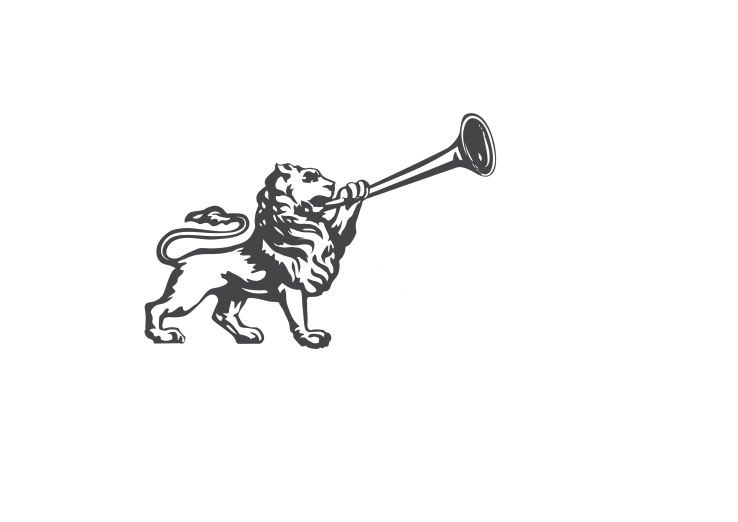  CAMBRIDGE UNIVERSITY MUSICAL SOCIETY 	                 						    www.cums.org.uk    	  	  founded 1843          West Road Concert Hall, 11 West Road, Cambridge, CB3 9DP       Cambridge University Musical Society Concerto Competition 2018Applications are invited for the opportunity to perform a concerto with Cambridge University Orchestra (CUO), Cambridge University Sinfonia (CUS), Cambridge University Wind Orchestra (CUWO) and Cambridge University Symphony Chorus (CUSC) in the academic year 2017-18. Applicants must be in statu pupillari at Cambridge University at the time of the auditions. You do not have to be in statu pupillari for the academic year 2018-19. There will be 2 rounds of auditions. The first round will be held in West Road Concert Hall on Wednesday 31 January 2018 (between 10am - 4pm). Candidates are asked to prepare a whole movement from a concerto lasting no more than 10 minutes, to perform to the panel. If you are successful in the competition you can choose a different concerto to perform next season.  No accompanist will be provided; candidates must organise their own accompanist. Pianists should also provide an accompanist for their concerto excerpt. The panel may also conduct a brief interview with each candidate.   The final round will be held on Tuesday 13 February 2018 as part of the Cambridge University Lunchtime Concert series. It will be an extended concert so please be available from 12.30pm -2.30pm.  The finalists will be asked to perform a movement from a concerto lasting no more than 10 minutes to perform to the panel and the public audience. This can be the same excerpt as performed in the first round. No accompanist will be provided; candidates must organise their own accompanist. Pianists should also provide an accompanist. Candidates should send their CV, together with a formal letter of application, by email to Alice Greenwood, CUMS Concerts Assistant, by midnight on Monday 22 January 2018. Application documents should be emailed to aceg4@cam.ac.uk. Please include details of the movement and concerto you will be performing. Please note: applications received after this date will not be considered. There is a small budget to cover travel expenses and accommodation for winners who will not be in Cambridge at the time of their performance. For details please contact Chloe Davidson (cnd26@cam.ac.uk).